ИНСТРУКЦИЯ ПО ЭКСПЛУАТАЦИИУСТАНОВКА ИЗДЕЛИЯИзделие  устанавливать на выровненную по горизонту поверхностьМонтаж изделия должна проводить организация, имеющая допуск к монтажным работам.ПРАВИЛА ТРАНСПОРТИРОВКИИзделие должно транспортироваться грузовым транспортом с соблюдением правил для конкретного вида транспорта.ПРАВИЛА ЭКСПЛУАТАЦИИ1. Используйте изделие  по назначению.2. Проводить тех. обслуживание изделия - не реже одного раза в неделю.3. Проводить визуальный осмотр изделия и проверять крепежные соединения -  ежедневно.ПРАВИЛА ХРАНЕНИЯИзделие хранить в помещениях, обеспечивающих сохранность от механических повреждений, попадания влаги и действия агрессивных сред.	ГАРАНТИЙНЫЕ ОБЯЗАТЕЛЬСТВАИзготовитель гарантирует соответствие изделия техническим требованиям при соблюдении потребителем условий эксплуатации и хранения и при наличии паспорта на изделие.Гарантийный срок эксплуатации – 12 месяцев со дня получения изделия потребителем. Гарантийный ремонт осуществляется только при наличии паспорта.СВЕДЕНИЯ О РЕКЛАМАЦИЯХВ случае обнаружения дефектов и неисправностей потребитель имеет право предъявить рекламацию в течение 30 дней с момента получения изделия, а Изготовитель обязуется удовлетворить требования по рекламации в течение 30 дней с момента её получения. Гарантийный ремонт осуществляется при наличии паспорта.СВИДЕТЕЛЬСТВО О ПРОДАЖЕДата  ________________________ 	Подпись продавца   __________________Дата  ________________________	 Подпись покупателя   _______________ ООО  «Пумори – Спорт»Скамейка для запасных игроков (разборная)Паспорт – описаниеВ11.000ПС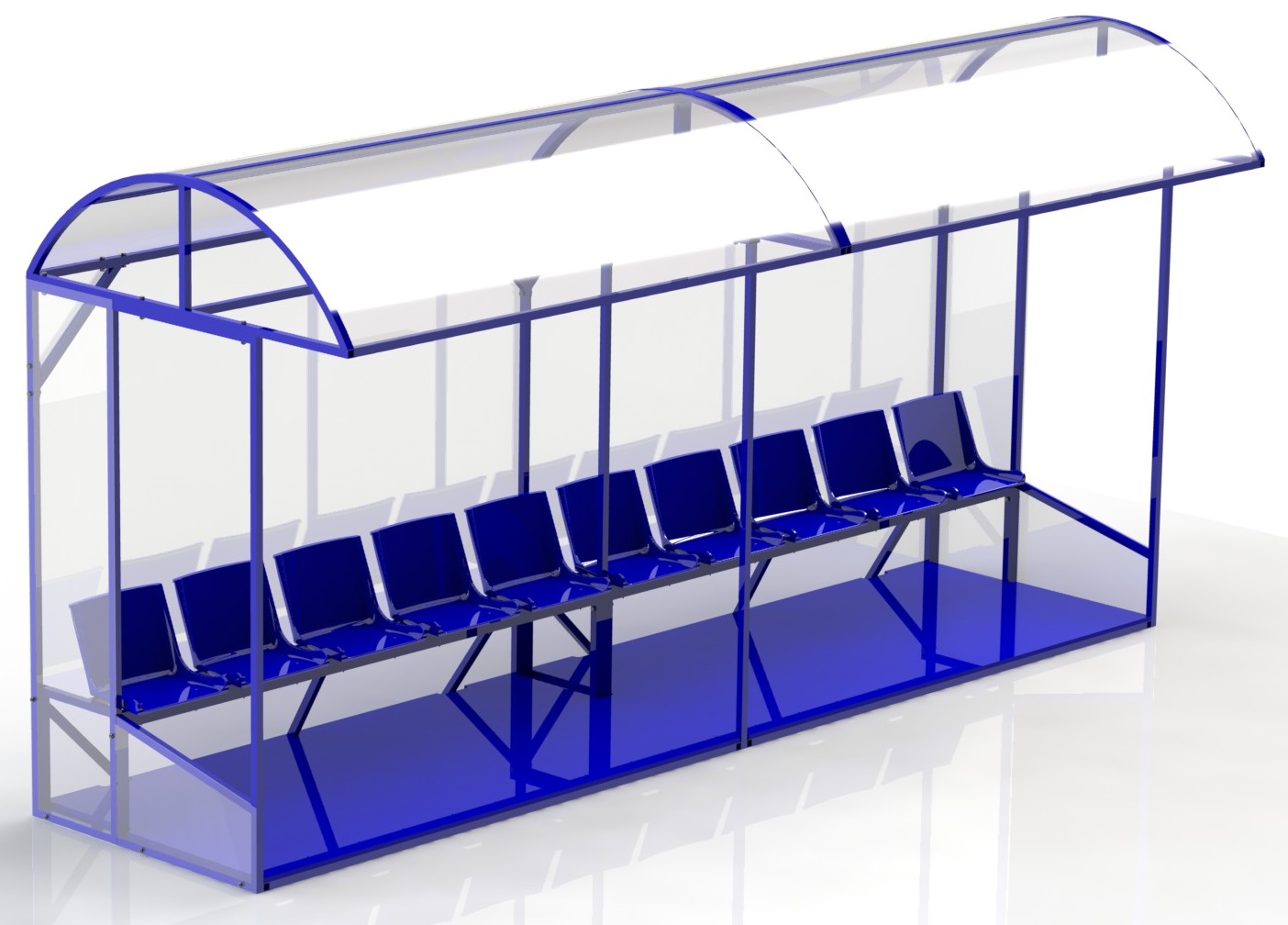 Россия, 620142, г. Екатеринбург, ул. Монтёрская, 3Тел.: (343) 287-93-70; 287-93-80E-mail:psp@pumori.ruwww.pumorisport.ruТЕХНИЧЕСКОЕ ОПИСАНИЕВВЕДЕНИЕТехническое описание предназначено для изучения конструкции и содержит технические данные и сведения об устройстве изделия, необходимые для обеспечения его правильной эксплуатации.НАЗНАЧЕНИЕСкамья для запасных игроков является спортивным оборудованием для использования в спортивных залах и стадионах при проведении спортивно-массовых мероприятий.ТЕХНИЧЕСКИЕ ДАННЫЕГабаритные  размеры (не более):Длина, мм											5000Ширина, мм											1700Высота, мм											2500Масса, кг												550УСТРОЙСТВО ИЗДЕЛИЯИспользуемый сортамент: труба профильная 30х30х2мм, 60х30х2мм.Покрытие: металл – ППП, фанера – НЦ. Прочие материалы:	 сиденья пластиковые, фанера 18мм, поликарбонат сотовый 4мм.КОМПЛЕКТНОСТЬОпора средняя			1Опора боковая			2Крыша				1Крыша (зерк.)			1Основание			1Основание (зерк.)		1Укосина				48./9./10./11.	Поликарбонат сотовый(6000x2000) 4мм			212. Болт M10x45 ГОСТ 7798-70	14Болт M10x75 ГОСТ 7798-70	24Болт M10x100 ГОСТ 7798-70	5Винт A.M5x50 ГОСТ 17474-80	20Винт A.M5x80 ГОСТ 17474-80	20Гайка M5 ГОСТ 5915-70		41Гайка M10 ГОСТ 5915-70		43Шайба A.5 ГОСТ 11371-78		40Шайба A.10 ГОСТ 11371-78	86Сиденье пластмассовое		10СаморезыПрофиль торцевой П-образный 04СБОРКА ИЗДЕЛИЯВыставить основания (5,6), выставить опоры (1,2) закрепить их между собой метизами (13,14,18,20). Выставить части крыши (3,4) закрепить метизами (13,18,20), закрепить поликарбонат (11) саморезами (22). Установить крышу на конструкцию основания, закрепить метизами (13,18,20). Установить укосины (7), закрепить метизами (12,18,20). Установить поликарбонат (8,9,10)  вырезанный по раскрою (рисунок 2) при помощи саморезов (22). Установить сиденья (21) при помощи метизов (15,16,17,19). Закрыть торцы поликарбоната профилем (23).Изготовитель оставляет за собой право на изменения конструкции, не ухудшающие эксплуатационные характеристики изделия.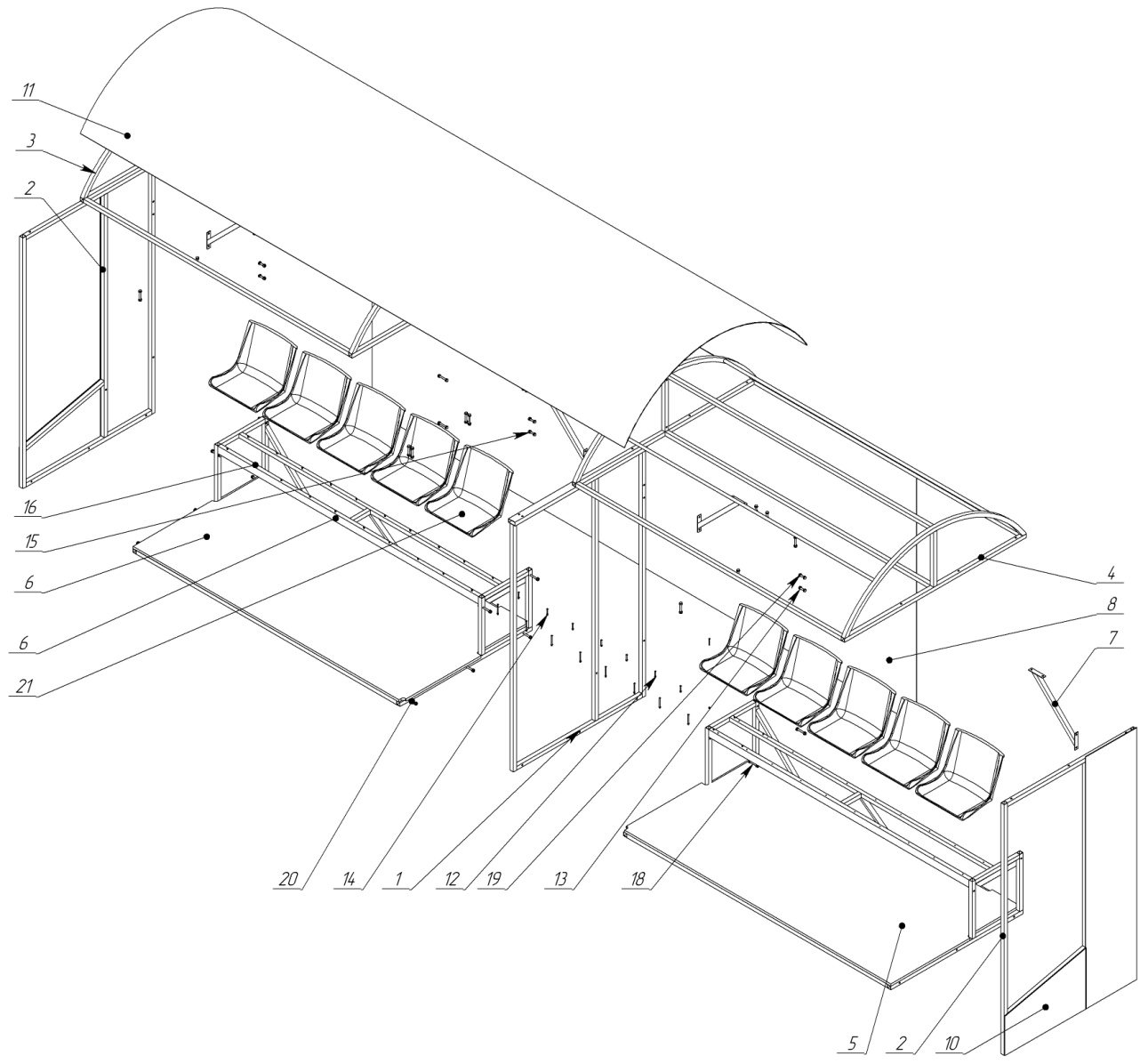 Рисунок 1 – Комплектность изделия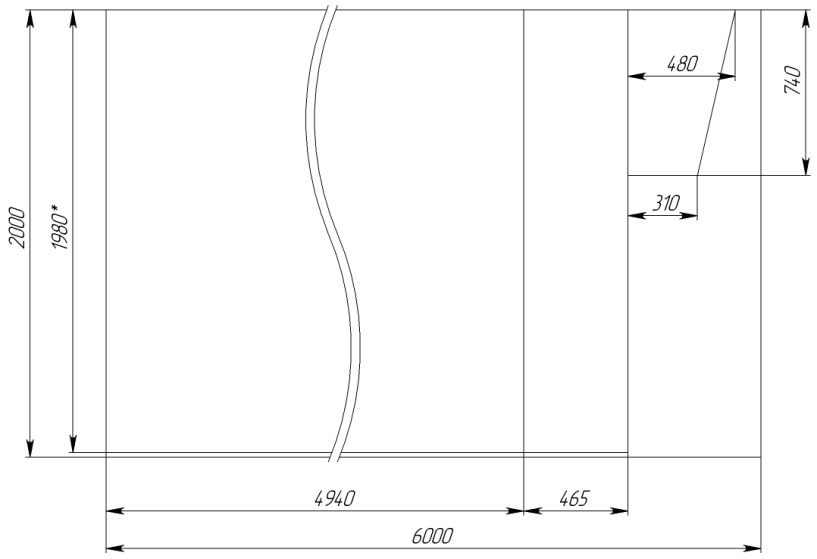 Рисунок 2 – Раскрой поликарбоната (* размер уточнить по месту для каждой части)СВИДЕТЕЛЬСТВО О ПРИЕМКЕЗаводской №: В11соответствует техническим требованиям конструкторской документации и признано годным для эксплуатации.Приемку произвел ________________________		Дата выпуска  _________ (роспись)Приемку произвел ________________________	 	 Дата выпуска _________                   (роспись кладовщика ПС)